Zpráva o činnosti a výkaz jměníKlárova ústav uslepcůpod Nejvyšším protektorátem Jeho cís. a král. VýsostiNejjasnějšíhopana arcivévodyFrantiška Ferdinanda Rakouského z Estev roce 1907.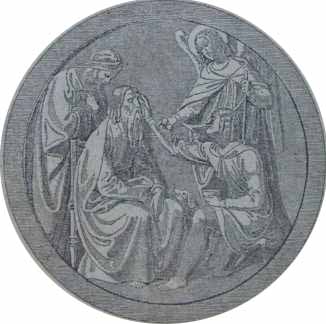 LXX. zpráva za 75. rok spolkový.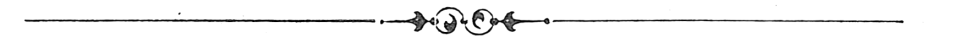 V Praze 1908.Nákladem Klárova ústavu slepců.Tiskem Karla Bellmanna v Praze.OBSAH.StranaŘiditelstvo ústavu	2Péče slepých dětí v opatrovně o domácí zvířata 	3Výroční zpráva	11Zpráva revisního výboru	18Zpráva o měně chovanců v roce 1907 	26Seznam veškerých údů jednoty koncem roku 1907 	27Seznam chovanců hlavního ústavu a opatrovny	31Zaměstnání slepců v ústavu i mimo ústav	40Výkaz I. nadačních rent a míst zdarma	41Výkaz II. strávného v r. 1907 	42Výkaz III. o paušálu na šatstvo v roce 1907 zapraveném	43Výkaz IV. členské příspěvky	43Výkaz V. dary na penězích r. 1907 	44Výkaz VI. výtěžek Pražské sbírky r. 1907 	65Výkaz VII. upotřebitelné odkazy r. 1907 	75Výkaz VIII. příspěvky a odkazy ve prospěch nadací 	75Výkaz IX. nájemné r. 1907 	76Výkaz X. výtěžek ze zahrad	77Výkaz XI. dary pro kapli sv. Rafaela	77Výkaz XII. výtěžek sběrných pokladniček r. 1907 	77Výkaz A. Nadace při Klárovu ústavu slepců 	78Výkaz B. Fond kaple sv. Rafaela 	82Výkaz C. Nadace mešní a pro zádušní mše svaté 	83Výkaz D. Nadace pro svačiny chovancům 	84Výkaz E. Fond hudební 	84Výkaz F. Nadace Josefa Veidra	85Výkaz G. Fond ku podpoře slepců propuštěných a kolonistů 	85Výkaz H. Fond pro starobní pojišťování zřízenců ústavu	85Výkaz J. Fond stavební	86Výkaz K. Vlastní jmění ústavu koncem r. 1907 	86Výkaz L. Jistiny paní Annou Soudovou odkázané	87Výkaz M. Fond ku zřízení poboček ústavu	88Výkaz M. Sběrné pokladničky a jich výtěžek r. 1907 	88Výkaz N. Nadace mimo ústav účtované	110Výkaz O. Závodní jistina pro práce chovanců v r. 1907 	110Výkaz P. Výtěžek prodeje zboží v ústavu vyrobeného 	110Výkaz darů na přírodninách, pro knihovnu atd. 	111Účetní přehled hlavního ústavu za rok 1907 	112Bilance hlavního ústavu 31. prosince 1907 	114Účetní přehled stavebního fondu za rok 1907 	116Účetní přehled opatrovny za r. 1907 	118Bilance opatrovny 31. prosince 1907 	118Výkaz a) Strávné za chovance opatrovny	120Výkaz b) Paušál na šatstvo za chovance opatrovny	120Výkaz c) Plat na chovance ze zemského fondu sirotčího	121Výkaz d) Dary na penězích ve prospěch opatrovny	121Výkaz e) Místa nadační, opatrovně postoupená	121Řiditelstvo ústavu.Čestný předseda:Jeho Jasnost pan Max Egon kníže Fürstenberg, c. a k. skutečný tajný rada, komoří, dědičný člen panské sněmovny, člen říšské rady, poslanec na sněmu zemském, majitel panství atd. atd. ve Vídni.Předseda:Pan Jan Stüdl, rytíř řádu Františka Josefa,cís. rada, c. a k. dvorní dodavatel a velkokupec v Praze. (V řiditelstvu od roku 1897.)Náměstek předsedy:Pan Karel Dederra,rytíř řádu Františka Josefa,cís. rada, vrchní úředník České spořitelny v Praze. (V řiditelstvu od roku 1894.)Řiditel ústavu:Pan Emil Wagner, rytíř řádu Františka Josefa. (V řiditelstvu od roku 1898.)Členové řiditelstva:Pan Dr. Karel šlechtic Scheiner, rytíř řádu Leopoldova a železné koruny III. tř., c. k. dvorní rada na odp. v Praze. (V řiditelstvu od roku 1877.)Pan JUDr. Edvard rytíř Zahn st., rytíř řádu železné koruny III. tř., zemský advokát v Praze. (V řiditelstvu od roku 1890.)Paní Helena hraběnka BailletovádeLatour, dáma řádu Alžbětina v Praze. (V řiditelstvu od roku 1897.)Pan P. Josef Binder, prelát, kanovník metrop. kapitoly, kníž. arcib. konsistoriální rada v Praze. (V řiditelstvu od roku 1898.)JUDr. Edvard rytíř Zahn ml., advokát v Praze. (V řiditelstvu od r. 1898.)Vilém Umrath, velkoprůmyslník v Praze. (V řiditelstvu od r. 1898.)Paní Pavlína Dörflová, choť c. k. místodržitelského vicepresidenta v Praze. (V řiditelstvu od r. 1898.)Pan Julius Pohl, majitel zlatého zá- služ. kříže s korunou, řiditel německé měšťanské dívčí školy na Smíchově.(V řiditelstvu od roku 1899.)JUDr. Jindřich Goldberg, advokát v Praze. (V řiditelstvu od r. 1900.)JUDr. Jindřich Vogl, advokát v Praze. (V řiditelstvu od r. 1903.)Pan JUDr. Oskar Schmidt, tajemník c. k. finanční prokuratury v Praze. (V řiditelstvu od r. 1906.)Paní Johanna Wagnerová, choť ři- ditele Klárova ústavu slepců v Praze. (V řiditelstvu od roku 1907).Pan Vilém Markup, úředník České spořitelny v Praze. (V řiditelstvu od roku 1907.)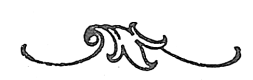 Péče slepých dětí v opatrovně o domácí zvířata.Vypráví Antonín Rappawi, učitel slepců v Brně.(Překladem Jana Voborského.)„I slepé děti mají, dobrodiní přijímajíce, dobra konáním svá srdce zušlechťovati.“Bruno Hellmuth.„Nuž tedy s Bohem a zas na shledanou,“ — s těmito slovy rozloučili jsme se v uplynulém roce se čtenáři výroční zprávy Klárova ústavu slepců, abychom tentokráte, věrni danému slibu a ve smyslu zmíněných slov pokračovali ve vyprávění o opatrovně pro slepé děti ústavu tohoto.Tak vítáme dnes opětně čtenáře co nejsrdečněji, přátelsky jej zvouce, aby s námi k opatrovně zase se ubíral a tamtéž živý a svěží ruch a rej slepých chlapců a děvčat poznovu pozoroval.Vyjdeme z Klárova, na jehož košatými akáty osázené straně zvedá se budova domova slepců, zbudovaná od velkého, šlechetného lidumila prof. Dra Aloise Klára a zvolíme cestu vedoucí k Hradčanům po zámeckých schodech. Záhy dospějeme k cíli své vycházky. V několika minutách jsme na výšině IV. čtvrti města Prahy, překvapeni především nezapomenutelným obrazem jednoho z nejkrásnějších měst na světě.A zde, na svahu Hradčanského vrchu, před úchvatným pohledem na stověžatou Prahu, v bezprostředním sousedství věže Daliborky, opředené hrůznými pověstmi z minulých dob středověku, získala láska k bližnímu osamělý tichý domek a s dojemnou péčí pěstuje v něm blahodárnou výchovu slepých dětí ve věku nejútlejším. Spatřivše malý, dnes ovšem již dosti sešlý domek, jenž za nedlouho bude snad na spadnutí, vzpomínáme zase hned na loňské naše známé: Lenku, Pavlíka a ostatní.Co se as z té milé naší drobné družiny stalo? Jak se s ní dnes shledáme? Zda ještě všichni jsou tak spůsobni a veseli, a ještě tak rádi si hrají, zpívají a smějí se?K těm a podobným otázkám stejně rychle, jak na nás doléhají dostane se odpovědi. Téměř netrpělivě saháme po táhlu zvonku u domku opatrovny. Záhy slyšíme kročeje a hle — náš starý známý, přes vysoký svůj věk stále ještě k práci svěží vrátný a zároveň zahradník, otvírá nám již a radostně překvapen nás srdečně vítá. Zatím co se stařečkem ještě pozdravy a díky vzájemně pronášíme a nedočkavé zvědavosti krátkými otázkami uzdu popouštíme, překvapí nás zpěv shora zaznívající. Tuť otázek našich náhlý konec! Ano — nemýlíme se, hlásky tyto linou se z hrdélek našich malých známých, kteří dětinskou učenlivost svou tak rádi několika svěžími písničkami radostně projevují. Ačkoliv nemůžeme veselé pěvce ještě spatřiti, nicméně vstupují útlé jejich postavy před duševní zrak náš. Jak v srdci těšíme se, že dřívější známost zase obnovíme; všem stiskneme ručky, všechny po růžových pohladíme tvářích a se všemi budeme rozprávěti, se všemi!Mezi písněmi, jež jsme zaslechli, zejména jedna se nám zamlouvá, píseň to, kterouž i my za dětství svého ve škole tak rádi jsme zpívávali. Jeť to píseň mlynářská:„V údolí pod stráníproud tam svůj běh sklání,v každém čase ozývá semlýna klepotání — — —Klip, klap, jak se to tam mele,tak čile a tak vesele!“Jelikož doba zaměstnání a výchovy slepých dětí dle denního rozvrhu hodin, jak s námi průvodce právě sděluje, již se ukončila, v brzku bude nám popřáno, pozorovati milou tu družinu v čas zotavení v krásné zahradě. Než se nadějeme, stojíme již uprostřed od loňska nezměněných záhonů květin a plodin a rozprávíme s přívětivou pěstounkou, kolem níž seskupili se roztomilí hošíci a děvčátka, blažení na tomto místě volnosti a svobody. Hned jak jsme se s nimi setkali, zazněl nám vstříc sborem jejich pozdrav, upřímné: „Pozdrav Bůh!“ A rázem ptá se ten a ptá se onen nebo prostince prosí a všichni mihají se kolem slečny, která nás s obvyklou přívětivostí a nelíčenou laskavostí přivítala.Slečna Goppoldová jest vzorem pečlivé, starostlivé a při tom nižádných nároků pro osobu svou nečinící vychovatelky a přítelkyně svěřené jí slepé mládeže. Kdežto její jasné oko dovede ze zraků našich čisti přání a směr zájmu našeho, ví duše její předobře, co dítky slepé kol ní dělají. Dohlédá ke všem, tu volajíc, tu poučujíc a napomínajíc. I nelze se tedy diviti, že slepé dítky pěstounku svou milují. Již slepé dítě rozezná dle zvuku hlasu svého vychovatele dobrosrdečnou jeho blahovůli, jeho lhostejnost nebo zaraženost. A ve hlasu slečny Goppoldovy ukryto celé nebe vřelé účasti, soucitu, něžnosti a — lásky!„Jest dětem slunce paprskem,nebem jest, světem celičkýma andělem, jenž k dětem dí:Veselte se, nad vámi bdím!“„Slečno, nepustíme dnes beránka do zahrady?“ ptá se poněkud netrpělivě malá Hermína, která pěstounku dosud ani na chvilenku, ani na krok neopustila.„Ano, mé dítě. Vylákáme ho z jeho úkrytu. Nesmíte však, děti, býti příliš rozpustilé; s beránkem smějí jen spůsobní hráti. Pojďte tedy nyní všichni s sebou!“S těmito slovy vzala již blaženou Hermínu a Ladislava, jenž jako nový chovanec dosud jisté stísněnosti se nezbavil, za ruce a vede všechny děti s mateřskou, jí vlastní pečlivostí, po cestě pískem sypané kol lávek, hromady písku a oblíbené houpačky ku jednoduché stavbě z cihel a prken, kterouž zde všeobecně stájem nazývají. Jakoby zavřené tam domácí zvíře poznávalo úmysl, proč děti se přibližují, vítá je hlasitým bekotem a znatelným nepokojem. Sotva však otevřely se dvéře stájce, vyběhne již sněhobílá ovečka z nízké své skrýše, aby se přítulně k dětem přidružila. Jako na znamení veselého pozdravu tulí se ovce v bílém svém kožíšku střídavě ke všem přítomným. Krotkému zvířeti, jež na děti sobě již navyklo, uvázali kol krku modrou stužku se zvonkem. Jásavě tleskají dítky v ručky a sahají, jdouce po jasném zvuku zvonku, na vlnitý kožíšek svého miláčka. Záhy jest také krmivo po ruce; jsa tak naučen, žere beránek z ruky dětí, aniž kterému snad nějak ublížil. S radostným rozechvěním laskají se slepé děti s trpělivým zvířátkem, které je s veselým bekotem obskakuje. A nabaží-li se děti této hry, nebo upoutá-li cos jiného v blízkém okolí jejich pozornost, tu dlouho ještě upomíná je plačtivé „bé, bé, bé“ na hravou, kratochvilnou ovečku.V hodinách pravidelného zaměstnání vypráví slečna dětem, jak se velké ovce střihají, jak se z cenné vlny předou teplé látky na zimu, jak soukenník z ovčí vlny hotoví jemné, pevné sukno a jak krejčí ze sukna za drahý peníz koupeného nejrůznější části oděvu šije. Jaká to bohatá látka k rozmluvě a vyučování názornému: prostá vlna, kusy suken, jehly, nitě, náprstek, nůžky, žehlička atd., všechno to dlužno náležitě ohmatati, o všem pohovořiti a dle možnosti všecko vhodným pokusem znázorniti. Pouze v práci v rámci hry, provázené a takřka jako důkladná krmě kořeněné příslovími a výrazy dětské moudrosti, a přece se soustavným promýšlením učí se čtyř až osmiletí chovanci opatrovny pro slepé děti takto poznávati a používati předmětů a nástrojů,o jejichž ceně a upotřebení mnohé vidící, nevhodnou něžností zhýčkané a zanedbané dítě často nejmenšího pojmu nemá.Naše hodné, slunka svitu zbavené děti nezapomínají však dnes ani na ostatní své miláčky.„Nyní nakrmíme snad také králíčky? Pěkně prosím, slečno!“ hlásí se opět Hermína jako první mluvčí všech ostatních.„Ano, ano! Prosím, slečno! Otevřete kotec králíčků! Prosím, prosím!“ volají Mařenka, Toník, Frantík a ostatní veselou stupnicí svých hlásků.„Dobrá, děti. Napřed ale musíte ovečku dovésti ke stromu a milé to zvířátko opatrně ku kmenu uvázati!“„Prosím, prosím! Já, já!“ sborem ozývají se hlasy horlivých hospodářů.„Pavlík a Josef! Vy ostatní pojďte se mnou ke králíkům.“Zatím co nyní Josef a Pavlík, jejž od loňska již dobře známe jako útlocitného soudruha Lenky, která letos ovšem jest již v c. k. ústavu pro výchovu slepců ve Vídni jako žákyně I. třídy, obvyklou úlohou vhodného opatření milé své ovečky se zabývají, připravený provazec opatrně pod pásek zvířete provlékajíce, aby je ke pni stromu pevně uvázali, ubíráme se se švitořivou družinou k druhému oddělení zmíněného přístavku, ke kotci králičímu. Záhy dojdeme ku zděnému, teplému, po senu páchnoucímu skrytu páru králíků, jehož dvířka ihned se otevřou. Teď hlavní věcí králíčky ven vylákati! Tiše vyhopkují, důvěřivě hledí svým velkým, červenavým okem na děti, staví uši a radostně panáčkují.Trpělivě vyčkává bleďounká Stázinka, jejíž světlo zraku před několika měsíci po těžké, zákeřné nemoci navždy vyhaslo, až na ni přijde řada ku hře s hlodavci v měkkém kožíšku. Zatímco toto skromně se rozvíjející poupě mladého života lidského zběžně ještě pozorujeme, otvírá děvčátko, aniž k tomu bylo vybídnuto, a nestarajíc se o své okolí, růžové rtíky své, aby nás potěšilo přednesem básničky o králíčkovi, které teprvé před nedávnem na paměť se naučilo. Jak zvonku jasný zvuk ozývá se hlásek její do tklivého radostného rozechvění dětí kol seskupených.Nám však mimoděk slzou vlhne zrak, když z následujících slok zní nám duší všechny ty jemné odstíny dětské naivní něžnosti.	„Králíčků, veselý králíčku	k nám přihupkej po trávníčku —	my kožíšek ti pohladíme,	Králíčků, hravý ty králíčku	k lahůdce trávu připravíme,	jen chutě skoč!	pojď, potěš malou Stázičku —	my chleba, cukr pro tě máme	a listí tobě, řípu dáme,	jen chutě skoč!“Ty milé, něžné dítě! Kdo vložil v hlásek tvůj, bohatou melodií se zachvívající to nevyslovitelné něco, to zvláštní kouzlo, jímž nám při sladkobolném úsměvu slzy tiché tesknosti po tváři kanou? Tvůj zjev, tvá řeč i umlknutí tvé trvale kreslí v duši naši obraz těžkým bolem prošlé oddanosti v osud života. Nechť nikdy již zlý osud nejde po stopách tvých a nechť láska a milá péče vykvétající v novém okolí tvém celý tvůj život pozemský a všecky příští snahy tvé přivede ku šťastným, blaživým cílům vnitřní spokojenosti a nezlomné v Boha důvěry!Jako by králíci rozuměli rýmovanému pozvání, přihopkují, aby brzy zde, brzy tam z dětských ruček přijali potravu jim podávanou.„Slečno, prosím, dovolíte mi nositi králíka? Prosím, prosím!“ hlásí se záhy opět jednotlivci lichotivě slovem i pohybem.„Dobrá. Ale jen na malou chvíli,“ rozhoduje tetinka, „zvířátka nemají to příliš ráda.“Rychle nalezl se pro každé z přítulných zvířátek pečlivý ošetřovatel. Jelikož se pak děti při nakázané jim snášenlivosti v zábavě nošení králíčků střídají, můžeme, pozorujíce hrající si děti zdáli, od laskavé pěstounky mnoho se dozvěděti o úkolech a cílech výchovy chlapců a děvčat v opatrovně pro slepé děti.Péče o zvířata, se kterou jsme se tu setkali, není nikterak opatřením jen nahodilým. I slepci mají se učiti jak zvířata milovati a s nimi dobře zacházet i.Slečna o to pečuje a pilně nad tím dbá, aby soucit domácím zvířatům projevovaný nevybočil v přílišnou něžnost, kteráž byla by zvířatům trýzní. Přísloví „Co sám rád nemáš, nečiň jinému“ vštěpuje se tu v útlé duše trvale v rámci pojmů, že ani žertem není slušno zvíře týrati, neboť každou bolest stejně jako člověk pociťuje.Hravě naučí se děti, světla zraku zbavené již v útlém mládí svém odkládati bázeň před neškodnými tichými zvířaty domácími, jakou mnozí slepci jsou naplněni a učí se zároveň míti přátelskou důvěru ku tvorům, kteréž lidé jako dobromyslné označují a uznávají. Neznámých zvířat se dotýkati anebo dokonce jich drážditi jest zakázáno.Toto nejpřirozenější, v opatrovně zavedené názorné vyučování, má za úkol, dětské představy vyjasňovati, obohacovati a upevňovati, tak že slepí žáci a žákyně potom při vlastním školním vyučování, jehož se malým svěřencům našim ve škole soukromého ústavu pro výchovu slepců na Hradčanech dostává, s dobrým pochopením vycpaná zvířata, modely zvířat a plastické jich obrazy ohmatati a představy své, v opatrovně nabyté, užitečně slučovati dovedou s výkladem školním. „Napřed zvíře živé, pak model.“ „Napřed přírodu, pak umělou její napodobeninu,“ to jsou důležité zásady školního vzdělání slepců, zásady, které také pro methodu zaměstnání v opatrovně zcela správně a dle potřeby zcela vhodně byly přizpůsobeny.Z důvodu toho podnikají také chovanci opatrovny občas různé vycházky. Tím poskytuje se příští mládeži školní přebohatá příležitost, aby sobě vůz, pluh, káru a pod útlými prsty svými mohla „prohlédnouti,“ stromy, keře a květiny čichem a hmatem poznávati a krátce řečeno, sluchem, čichem, hmatem nebo chutí na nejrůznějších a bez nebezpečenství úrazu přístupných věcech kruh zkušeností a znalostí svých rozšiřovati.Pěstounce pak naskytuje se při tomto oboru působnosti a zaměstnání svěřených jí dítek hojná příležitost, aby při těchto slepcům velice vítaných vycházkách pozorovala jevící se a v rozpuku jsoucí povahu dětí, dobré chválíc, nedostatečné opravujíc, vše špatné odmítajíc. Za takovýchto, zotavení věnovaných dnů jeví všichni radost překypující. Dny takové jsou však také odměnou pro děti hodné, poslušné.Byli jsme ještě v pilném rozhovoru zabráni, když náhle zavzněl vzduchem zlatými slunečními paprsky horkého letního dne prozářeným šumot perutí. Aj hleďme! Náhle poskočí všecky děti a ručky zvedajíce rázem volají: „Holoubku, holoubku, přileť, přileť!“ Skutečně také z nenadání snesl se mezi děti, radostí se chvějící, pár sličných holubů, aby přijal od nich obvyklou snídani pro nenasytný, neúnavný zobák.S podáváním chlebových drobtů a zrní není pěstounka hned tak brzy hotova; každé dítě chce okřídlené žebráčky podarovati. Holubi však také jeví celým svým chováním, jak jsou krotcí, dobře vycvičeni a mezi dětmi takřka zdomácněli. Lehkým poskokem nebo silnějším rozmachem křídel okamžitě vznesou se nad zem, když by jim nepokojná nožka hošíka nebo děvčátka uhozením nebo zhoubným krokem hrozila. Ve vlastním prospěchu svém musí tedy holubi za slepce viděti a pozor dávati. Hbitě a vesele pobíhají krotcí opeřenci mezi přehorlivou mládeží, jíž dokonce i z ruky zrní zobají.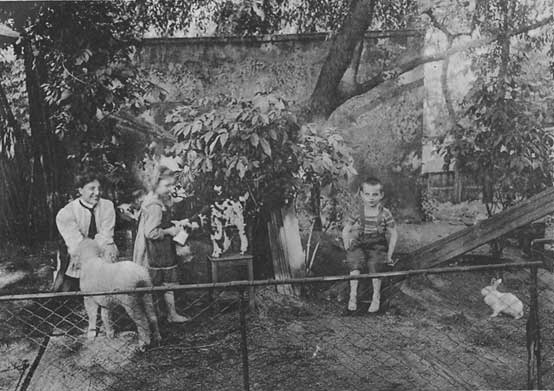 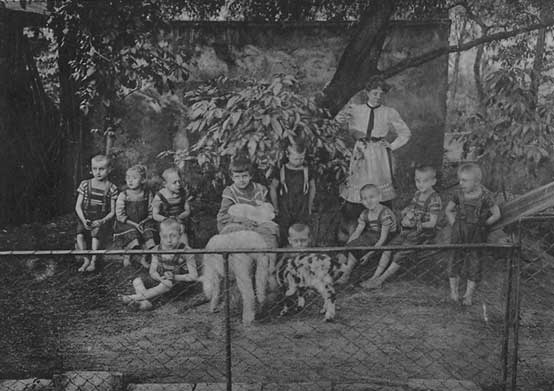 Na večer zalétají holubi do holubníka, chráněného před různou noční cháskou lupičskou, aby s prvními paprsky slunce zalétli v pole a luh, snídani hledajíce. Přesně pak v čas, kdy děti dopoledne na zahradě hry své zahajují, vracejí se, aby, jak jsme právě pozorovali, z něžné ruky dětské domácí svou potravu obdrželi.Tímto způsobem péče o domácí zvířata a jejich ošetřování napomáhá se se znamenitým prospěchem rozvoji citového života slepců. Zejména pak dostává se účastenství na bolesti a radosti, ale také trpělivosti, soucitu, upřímnosti a skromnosti potřebného pevného základu a zdárného vývinu.Jak již dnes jsme se dozvěděli, budou od roku k roku dle okolností rozličná zvířata v opatrovně pro slepé děti střídavě pěstována. Beránek, koza, slepice, kohout, husy, ba dokonce někteří pěvci z říše ptačí budou k velké radosti dětí vždy na nějaký čas ošetřováni. Jaký prospěch opatření takové slepcům přinese, již jsme poznali. Kdežto jednotlivé, pro zvířata význačné zvuky, jako bekot, mečení, kdákání, kokrhání, vrkot a pod. sluch zaměstnávají, aby zvířata taková již z dálky poznával, přivádí hmat při styku se zvířaty vždy nové pojmy k duši a k pochopení těch, kdož hrou jsou vyučováni. Že však ani při tom zajímavé a poutavé látky k hovoru a výkladu se nenedostává, jest snadno pochopitelno. Pěstounka vždy najde vítanou příležitost pro vhodné povídky a přísloví ze života. Poutavé jsou okamžiky, když sama v proudu přirozené pravdy pozorovaných zjevů téměř dítětem se stává a žertem hru a radost s ostatními sdílí. Jako milé družce ovine se brzy to, brzy ono dítě ručkami kol krku milé pěstounky, aby tvář o tvář v dětské přítulnosti hladilo a lichotivě něžná slova v ucho šeptalo. Ano, zde nahoře v opatrovně panuje ta pravá věrná oddanost jedněch k druhým, láska k životu, nezkalená a nepoutaná zbytečnými formálnostmi zevnějšího světa, zde tedy žije a bohumile kvete v rajském klidu a míru.Opatrovna pro slepé děti, kterouž jsme navštívili, jest však také nejkrásnějším zřízením, jemuž šlechetné dámy a pánové z řiditelstva Klárova ústavu slepců péči svoji věnují. S obětavým účastenstvím věnuje se tam slepým chovancům vše, čeho potřebují ku blahu tělesnému i rozvoji duševnímu. Ten krásný projev srdcí naplněných touhou po dobra konání nechť dočká se později ovoce na těch ratolestech lidské společnosti, jimž tolik péče a snahy bylo věnováno.Láskou a vděčností odmění se slepci jednou za všecky ty starosti, s nimiž vezdejší chléb jak tělu tak duši jejich ochotně byl poskytován. Jest to skutečně vzácná láska k bližním, která v nezištné obětavosti šlechetných srdcí tak krásnými skutky tuto se jeví.Trefně praví F. deLaharpe:„Pouze velká srdce pociťují soucit, jaký neštěstí a jeho oběti projeviti dlužno, ale pociťují také slasť dobrodiní!“Věnujíce zase další pozornost svou slepým dětem, zříme, jak nyní všechny ve stínu ovocných a ozdobných stromů zahrady různým obvyklým zaměstnáním dle pravidelného denního zvyku se zabývají. Hry a rozpravy, péče o rostliny a zvířata, tu onde říkáníčka a písně — to vše přispívá k tomu, že čas rychle a nepozorovaně ubíhá.V zamyšlení pohlížíme na hru dětí. V tom náhle zahřmí z výše blízkých hradeb hromová rána — výstřel z děla zvěstuje Pražanům čas polední. Zvony a hodiny z blízka i z dáli hlásají dvanáctou hodinu, kdy i my loučíme se s opatrovnou slepých dětí. Není nám snadno, rozloučiti se s místem, jež jsme sobě tak oblíbili, s místem, kde tak vzorné výchovy a tolik blaha se dostává, pěstounce slečně Karolíně Goppoldové vřelé díky, milým dítkám poslední slova pochvaly a uznání vysloviti a se vřelým „S Bohem “ ruce jim stisknouti.Nechť čas nerušeně kvapí dál a v před! Jedno však i v loučení nás blaží. Jest to myšlenka, že i na příště nebude se nedostávati šlechetných příznivců a dobrodinců, jichž nejkrásnějším života úkolem jest, pracovati ku štěstí slepců. A v místech, kam láska, vznešená lidských srdcí královna s trůnu svého sestupuje, aby trapnou opuštěnost v tmách života a utrpení chudoby z bledých čel polibkem svým snímala a mnohý žalný vzdech bídy lidské utišila, tam spočívá požehnání Páně!Díky tobě, lásko srdcí lidských, zářivý genie chudoby — v práci tvé spočívá blaženost nebeská!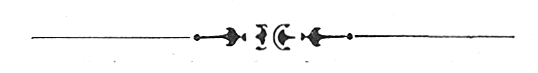 Výroční zpráva.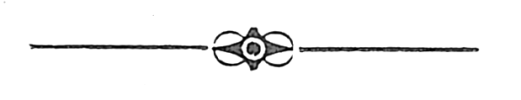 Když jsme v roce 1907 podávali veřejnosti zprávu o událostech v roce předešlém, označili jsme zprávu příští jako jubilejní zprávu za 75. rok trvání ústavu našeho.Měli jsme tehdy v úmyslu a také projevili jsme naději, novostavbu námi podniknutou v jubilejním roce také dokončiti a oslavu 75tiletého trvání Klárova ústavu současně s otevřením a zahájením druhé budovy ústavu tohoto vykonati.Bohužel nesplnila se očekávání tato pro zcela výjimečný, značný průtah postupu novostavby, tak že den 4. října 1907, výroční to den založení ústavu před 75 lety, nad starou budovou naší bez ozvuku se přenesl, poněvadž jsme z důvodu právě řečeného byli nuceni, tuto dvojí oslavu téměř o celý rok odložiti, jak jsme již také v loňské naší výroční zprávě předem poznamenali.Letošní zprávu naši nelze zajisté důstojněji započíti, než když na místě nejpřednějším a se vzpomínkou nejvděčnější především poznovu uvedeme sobě na paměť slavnost položení základního kamene k novostavbě, jíž dostalo se významu nevšedního přítomností Jeho Veličenstva našeho vznešeného panovníka; slavností touto, o které loňského roku vydána byla také zvláštní zpráva, stal se 75. rok trvání ústavu zároveň nejpamátnějším rokem vůči všem ročníkům předcházejícím.Klárův ústav slepců byl ovšem od založení svého opětnými a četnými návštěvami jednotlivých členů jasného domu panovnického vyznamenán, avšak tak velkolepou zdařilou slavností s nepřehlednými řadami vynikajících hostí, kteří k nám dne 23. dubna 1907 zavítali, nebyl skromný náš domov slepců dosud ještě nikdy oblažen a možno tedy 75. rok trvání ústavu skutečně nazvati jubilejním rokem velkého významu, rázu nejpřednějšího.O dalším životě ústavu v roce 1907 podáváme tuto zprávu:Zdá se, jako by největší část nejdůležitějších událostí, také v následcích svých dalekosáhlých, jakož i přetváření prvotních poměrů co se týče právní podstaty jmění našeho i rázu hospodářského po 75 letech zrovna době úřední působnosti nynějšího řiditelstvabyla zůstalavyhražena.Sem náleží jako jeden z nejdůležitějších odstavců rozvoje ústavu našeho úprava majetkových poměrů ohledně pozemků jak ústavu, tak i pozemků kolem něho rozložených.Když šlo o nezbytné zbudování druhé budovy ústavu, počali jsme nejdříve ohledně zakoupení letního tělocvičiště v Bruských kasárnách, parc. čís. 419, jednati s vojenským erárem; po jednání, více let trvajícím a po velikých obtížích dospěli jsme k cíli. Teprvé když získána byla parcela čís. 419, bylo možno pomýšleti na přilehlý pozemek parc. čís. 424 a 418, poněvadž by byla nezískaná snad parcela 419 tvořila klín mezi majetkem ústavu a zmíněnými 2 parcelami.Obě tyto parcely tvořily cíp mezihradební a náležely akademii hraběte Straky, jež má budovu svou na druhé straně Letenské silnice.Pro odloučenou polohu a tedy majetku akademie nepříznivou situaci obou parcel bylo získání jejich koupí tím snažší, poněvadž dle nového polohopisného plánu přes parcelu 418 Brusivými kasárnami čís. pop. 132-III zamýšlena jest nová ulice. Z mezihradebního cípu zbývající plocha, parc. 424 byla by však pro jednotlivou stavbu příliš malá, a tak všecky okolnosti tyto značně usnadnily zakoupení ploch pro stavbu naší potřebných.Ku provedení novostavby jevilo se však nezbytně nutným, získati ještě pruh pozemku při Letenské silnici, jenž náležel městské obci Pražské.Postup tohoto pozemkového pruhu ve výměře 176,7m2 bylo však dlužno vykoupiti řadou obětí a to:sbouráním staré zahradní zdi podél Letenské silnice, se zasklenou verandou, jež o zeď tuto se opírala a se starou pěknou voliérou;postavením nové zdi se vkusným železným plotem podél Letenské silnice;odstoupením a odkopávkou dílčí plochy zahrady při ústavu ve výměře 68,4 m2odstupem dílčí plochy parcely 418 ve výměře	545,7 m2odstupem dílu parcely 419 ve výměře			290, m2celkem tedy	904,1 m2Po této namahavéarrondaci na straně východní zůstaly v majetku ústavu:budova ústavu 				1447m2zahrada					3182,6 „zmíněný pruh pozemku silničního	176,8 „dílce parcel 418 a 424			206,6 „dílec parcely 419				892, „tedy v celku 5995 m2Ač z části jen spokojeni, z části pak neuspokojeni, musíme konečný výsledek těžkého úkolu našeho, s 3 sousedy co majiteli pozemků jak jen možná po dobrém se sjednati, v celku vzato, nazvati výsledkem uspokojivým.Do stavebního bloku, novou ulicí od ostatního komplexu odděleného, spadá v mezích 3 ulic mimo náš vlastní majetek pouze ještě dílčí plocha dnes ještě stávajících Bruských kasáren čís. pop. 132-III ve výměře 2035m2, tedy třetina našeho celkového majetku pozemkového.Jak již jindy řečeno, nutno také zcela vážně pomýšleti na to, aby na místě chatrného domu, v němž naše opatrovna pro slepé děti se nalézá, provedena byla novostavba, kterouž zbudovati míníme na našem Hradčanském pozemku.Jelikož tento pozemek přiléhá k věži Daliborce, nejstarší to historické části hradu Pražského, setkává se náš stavební projekt s největším odporem městské obce Pražské, kteráž s námi zahájila jednání ohledně výměny tohoto pozemku za zmíněných 2035m2, zbývajících z Bruských kasáren a náležejících městské obci. Záležitost tato jest dosud v projednávání a bude snad teprvé během roku 1908 vyřízena.Jednání tato nepovedou snad k příznivému výsledku, poněvadž nemůžeme při směně Hradčanského majetku ústavu našeho zapraviti také ještě vyžadovaný doplatek v obnosu 108.000 korun, následkem čehož sousední pozemek pro ústav navždy bude ztracen.Poslední novela řádu živnostenského, nabyvší platnosti dnem 16. srpna 1907, odňala také naší správě dosavadní právo, vydávati vysvědčení o výcviku v řemesle košíkářském a kartáčnickém za účelem samostatného nastoupení a provozování živnosti absolventy ústavu.Dík vlídné ochotě c. k. ministerstva obchodu ve srozumění s c. k. ministerstvem záležitostí duchovních a vyučování dostalo se nám cestou nařizovací za prošlé právo prvotní přiměřeného oprávnění náhradního dle nového zákona živnostenského.Za člena řiditelstva byla v měsíci březnu 1907 kooptována paní Johanna Wagnerová.Při slavnosti stoletého výročí ústavu pro výchovu slepců na Hradčanech zastoupeno bylo řiditelstvo naše pány a dámami: náměstkem předsedy Karlem Dederrou, hraběnkou Helenou Bailletovou z Latouru, Johannou Wagnerovou, JUDrem Jindřichem Voglem, JUDrem Jindřichem Goldbergem a řiditelem Emilem Wagnerem; při 12. kongresu ústavů slepců, jenž konal se v Hamburku v době od 23. do 28. září, přítomni byli za Klárův ústav: člen řiditelstva pan Dr. Oskar Schmidt, řiditel Emil Wagner a jeho choť.Jednání kongresových súčastnil se řiditel ústavu našeho přednáškou o „Statistickém zjištění počtu slepců a dnešním stavu statistiky slepců v Evropě s návrhy na přiměřené změny“. Přednáška tato vyvolala založení mezinárodní komise pro statistiku slepců, kteráž činnost svou hned po ukončení kongresu započala.Do řiditelstva byl dále v měsíci říjnu 1907 kooptován pan Vilém Markup, úředník České spořitelny v Praze.Jako dozvukem slavnosti položení základního kamene, resp. návštěvy Jeho Veličenstva císaře v Praze dostalo se ústavu našemu poznovu důkazu císařské milosti, neboť dle rozhodnutí ze dne 22. listopadu 1907 jak náměstek předsedy našeho řiditelstva pan Dederra, tak i řiditel Wagner následkem udělení císařského rakouského řádu Františka Josefa jmenováni byli rytíři řádu tohoto.Sdělivše v krátkosti události právě uvedené, přistupujeme ku zprávě o povšechném finančním rozvoji ústavu, při čemž zároveň poukazujeme na bližší a podrobnější vývody zprávy revisního výboru, jakož i na dáta v různých výkazech výroční zprávy obsažená.Na odkazech získali jsme z pozůstalosti po panu Aloisu Sochorovi, majiteli domu a bývalém přednostovi stanice, ku zřízení „nadace Aloise a Viléminy Sochorových“ obnos 40.000 K, pan Edvard Kavalír, továrník v Nové Páce, odkázal ústavu našemu 10.000 K k volnému upotřebení. Čestná buď paměť zachována těmto lidumilům!Od slavného řiditelství České spořitelny obdržel ústav hlavní jako v letech předešlých 6000 K, opatrovna pro slepé děti 2000 K. Opatrovna sama obdařena byla řiditelstvím jeslí Žofie z Lämmlů obnosem 400 K.Mimo to věnovali pan Emanuel rytíř Portheim a pan císařský rada Moric Hahn po 1000 K.Dary z venkova nás došlé obnášely celkem K 23.602,12; výtěžek sbírky v Praze provedené byl úhrnem K 5,506,20.Výtěžek sběrných pokladniček, umístěných ve prospěch české a německé obecné školy pro slepce činil v uplynulém roce:pro českou školu	K	373,42,pro německou školu	„	4.803,17,celkem K 5.176,59;z toho použito bylo k částečné úhradě výloh s akcí touto spojených:při českém školním fondu	K	37,34,při německém školním fondu	„ 	960,63,	celkem K 997,97.Fond ku zřizování filiálních ústavů obnáší tedy koncem roku 1907:pro českou školu	K 1.362,34,pro německou školu	„12.506,92,celkem K 13.869,26.Ve prospěch stavebního fondu dostalo se ústavu těchto munificentních darů a to: od Jeho Veličenstva našeho nejmilostivějšího císaře 2000 K, od Její Excel. paní Arnoštky hraběnky Waldsteinové-Rummerskirchové 1000 K, od nejmenovaného dobrodince 1200 K; řiditelství koná pak milou svoji povinnost, vyslovujíc všem příznivcům a dobrodincům, kteří tak hojnou měrou k tomuto značnému finančnímu výsledku přispěli, nejupřímnější a nejvřelejší díky.Jak blahodárný vliv mají dary posléze uvedené, jakož i jinaké četné dary a příspěvky, jimiž jsme během uplynulých let byli obdařeni, na rozvoj zkvétajícího ústavu našeho, nechť dosvědčí řádky následující.Stará budova ústavu našeho poskytovala upotřebitelnou prostoru k umístění 70 chovanců, nemajíc tělocvičny, ani síně slavnostní resp. výstavní, ani prostor lázeňských; dílny její nalézaly se částečně v místnostech sklepních, rovněž tak místnosti pro chvilkový pobyt denní, poněvadž dům pro velký nával slepců trpěl ustavičným přeplněním, maje ročně 110—115 chovanců.Druhou budovou ústavu získáme volné prostory místo pro 70, pro 150—160 slepců, tak že odstranivše dosavadní přeplňování, nabudeme místa ještě pro 40 až 50 chovanců, které bude možno nově přijati.S tímto prostorným rozšířením jest — jak zcela přirozeno — v úzké souvislosti také otázka úhrady nákladu vydržovacího, jejíž řešení ponechati dlužno budoucnosti, poněvadž zvětšení počtu chovanců o 40—50 nově přijatých slepců vyžadovati bude také zase vzestup vydání o 36—45.000 K ročně.Ačkoliv správa ústavu našeho bez přestání se snaží udržeti rovnováhu mezi příjmy a vydáním a mimo to získati nutné reservy pro zvýšená správní vydání po otevření druhé budovy ústavu, přece jen každý rok přináší řadu nepředvídaných vyšších nákladů, jimiž zápas náš o schopnost existence ústavu vždy těžším se stává.Před 2 roky uzavřeli jsme účty budgetem vydání v obnosu K 110.832,66, z čehož na vydání mimořádná připadalo K 10.574,68, tak že položka vlastních vydání vydržovacích a správních obnášela K 100.257,98.Uplynulý rok velmi nemile překvapil nás úhrnným vydáním v obnosu K 119.226,44, v němž položka výdajů mimořádných činí K 14.875,20; obnášela tedy řádná správní a vydržovací vydání K 104.351,19, tedy o 4093 K 21 h více než v roce předešlém.Hledíme-li k stoupající tendenci zdražování všech životních potřeb, možno tento větší náklad, jenž za osobu a den 8 haléřů obnáší, nazvati neobyčejně nepatrným, avšak jest nezbytně potřebno, i zde nalézti úhradu právě jako pro různá vydání mimořádná, nechť již vznikla z nevyhnutelných staveb kanalisačních, úpravy průčelí budovy, zřízení požárových hydrantů nebo jiných prací adaptačních.Jako větší mimořádný náklad v příštím roce působí nám již nyní starosti povinné pensijní pojištění zřízenců ústavu, jež pro finance naše rovněž bude tvrdým oříškem.Při tomto stavu věcí hledí správa ústavu s vážnými obavami do blízké budoucnosti, poněvadž nelze prozatím s bezpečností předvídati, odkud ústav získá prostředky na další režii pro druhou budovu a pro jinaká stoupající vydání.Jakkoliv všestranný zájem a pochopení, jaké projevovány jsou povznesení naší domácí péče o slepce, u porovnání s dřívější dobou mnohem větší rozsah získaly, musí řiditelství ústavu nicméně přece pomýšleti na to, aby příjmy, ponejvíce ze štědré ruky soukromé dobročinnosti plynoucí, co možná se zvyšovaly a vyslovuje tedy na místě tomto ku všem šlechetným lidumilům snažnou prosbu, aby ústavu svými dosavadními dary a příspěvky nejen co nejlaskavěji věrni zůstali, ale aby ústavu věnováním výtěžku ze zábav, dary místo věnců, jakož i příležitostnými odkazy nové prameny příjmů dobrotivě přístupnými učinili.Velikost bídy, kterouž ústavy slepců zmírniti možno, dovede pouze ten uvážiti, k jehož sluchu každodenně doléhá nářek žadatelů o přijetí.O novostavbě a o případném zřízení pobočných ústavů bude nám pro omezenost místa možno teprve v příštím roce podati zprávu.Zbývá nám pouze ještě, zmíniti se o událostech vnitřního života ústavu se týkajících.V tomto směru bylo súčtování domácího hospodářství a kuchyňské zařízeno na novém racionelním podkladě; zvláštních zásluh získal sobě v ohledu tomto pan nadporučík Arnošt Gerber.Kdežto na podkladě súčtování dle systému dřívějšího bylo nám možno teprvé ku konci roku získati přehled nákladu stravovacího a tím pokaždé před nezměnitelnou skutečností jsme se nalézali, usnadňuje nová soustava súčtovací stálou každodenní kontrolu.Jak důležito jest takovéto nepřetržité zkoumání denních položek, seznati lze z okolnosti, že vydání jen o jeden haléř vyšší za osobu a den během roku činí as 500 korun; i jest snadno pochopitelno, že při správě ústavu tak velkého jako jest ústav náš, nepřetržitý řetěz takovýchto příkladů početních se vyskytuje.S opravdovým politováním zaznamenáváme dobrovolnou resignaci duchovního správce ústavu našeho, pana P. Frá Josefa Zvěřiny, kněze řádu maltánského v Praze, na jehož místo nastoupil důst. p. P. Petr Randa, kněz řádu sv. Augustina u sv. Tomáše v Praze IÍI., dále resignoval na učitelský úřad svůj pan Josef Schautin, vysoce zasloužilý o úpravu tělocviku slepců — po něm převzal úřad ten pan Karel František Gössinger; konečně pak vystoupil z našeho technického sboru učitelského košíkářský mistr pan Antonín Dörfler, jehož místo dosud jest uprázdněno.Provisorní obsazení místa tajemníka při ústavu našem učitelem slepců p. Antonínem Rappawim z Brna bylo nutno po zkušebním pololetí zase zrušiti, poněvadž nárokům zmíněného pána co do služného a pense ze sporých prostředků ústavu vyhověno býti nemohlo.Záležitosti vyhrazené usnesení řiditelstva, vyřízeny byly při 10 schůzích sboru řiditelského, při 7 schůzích stavebního komitétu a v četných různých zasedáních výboru užšího.Dále pak jest naší povinností, jak našemu zdatnému personálu kancelářskému za věrné a příchylné spolupracovnictví při provádění těžkých úkolů našich, tak i sboru učitelskému a technickému personálu za obětavou působnost vysloviti zde veřejně díky.Kdo ze ctěných čtenářů pozorně sledoval líčení význačných událostí během uplynulého roku, ten seznal z nich jednak, jaké nesmírné množství práce za krátkou dobu jednoho roku bylo vykonáno, jednak také poznal, jak rozsáhlé jest naše odvětví práce humanitní; i končíme tedy vroucím přáním: „Nechť nám také výroční zpráva za 75. rok ústavu zachová naše dobré staré přátele, nové nám při tom získajíc, aby Klárův ústav i v dobách příštích a v rozměrech ještě větších mohl dostáti vznešenému úkolu svému, mírniti bídu a bolest trpících bližních!“V PRAZE, dne 13. května 1908.Řiditelství Klárova ústavu slepců.Jan Stüdl, 	Emil Wagnert. č. předseda.	řiditel ústavu.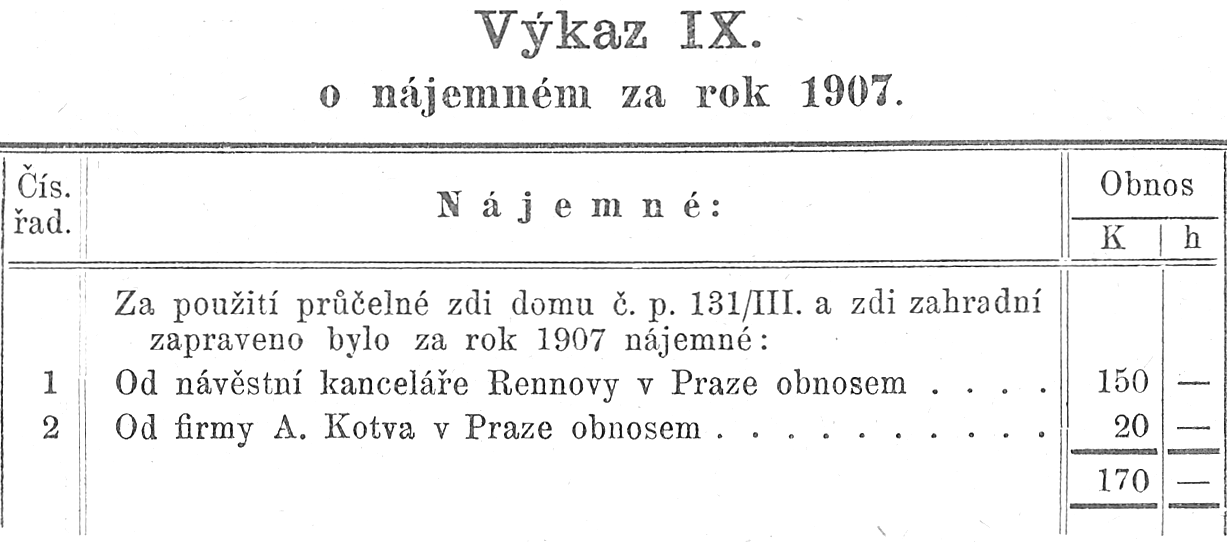 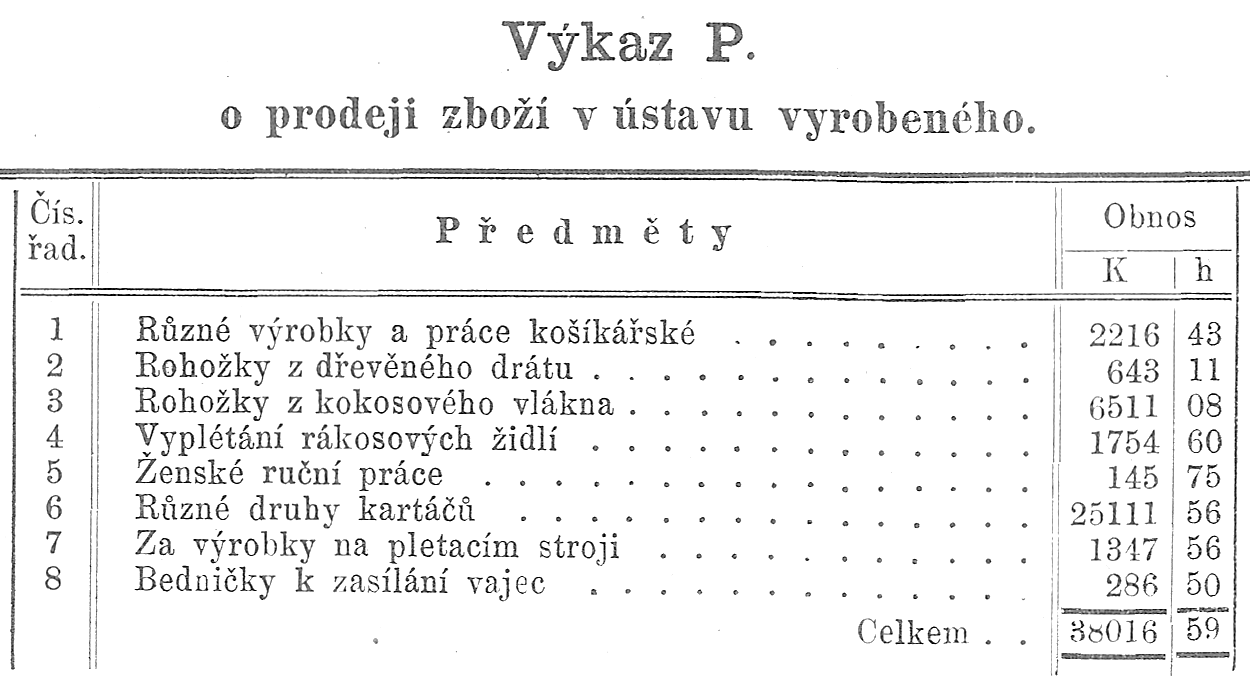 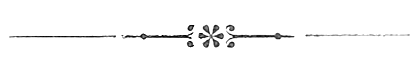 Účetní přehled hlavního ústavu za rok 1907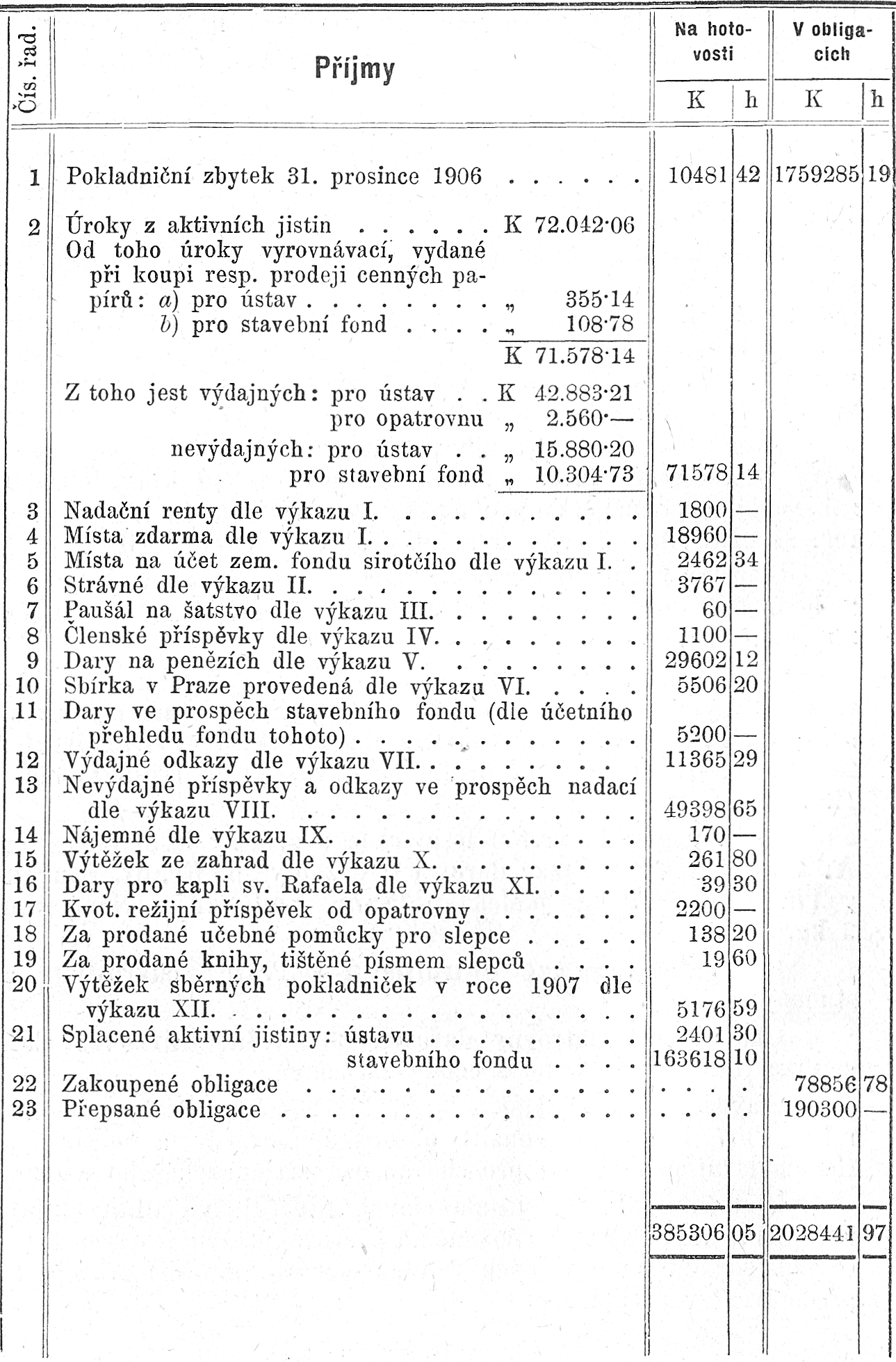 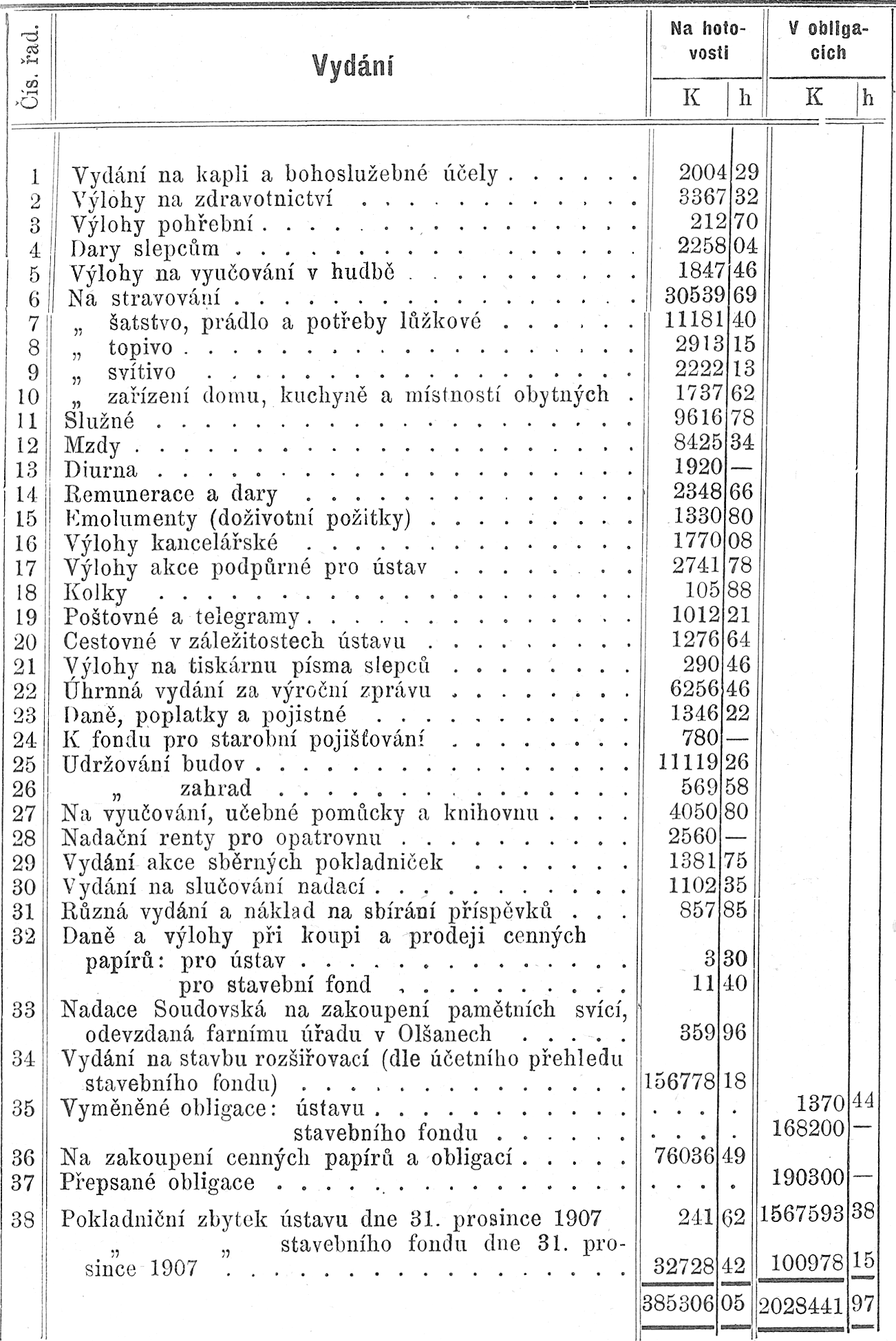 